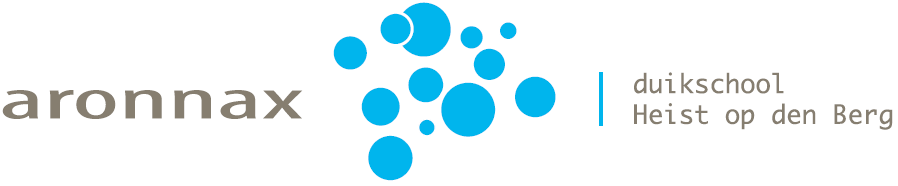 Intern Reglement Goedgekeurd door het bestuur op 30/04/2005 en gewijzigd op 29/03/2006, 29/05/2006, 01/02/2007, 02/05/2007, 22/10/2007, 01/12/2008, 31/03/2009, 13/10/2009, 03/02/2010, 13/12/2010, 28/11/2011, 21/05/2012, 29/04/2013, 02/09/2013, 06/01/2014, 13/03/2014, 21/09/2015, 07/06/2016, 27/11/2017, 17/09/2018, 14/08/2019, 22/12/2020, 23/06/2021Ondernemingsnummer: 873.698.202Rechtspersonenregister Mechelen In toepassing van artikel 10 van de statuten vaardigt de raad van bestuur volgend intern reglement uit: Artikel 1: AdresDe vereniging is gevestigd in de Trommelstraat 16 te 2223 Schriek.Artikel 2: Toetreding Wie wenst toe te treden als lid van Aronnax vzw kan dit door het overmaken van een volledig ingevuld en ondertekend formulier “Aanvraag tot toetreding als lid bij Aronnax vzw” aan de secretaris. Deze zal de aanvraag tot toetreding voorleggen aan het bestuur. Het bestuur behoudt zich alle rechten voor om leden al dan niet te aanvaarden. Na aanvaarding van het lidmaatschap door het bestuur dient het lid: de verschuldigde ledenbijdrage over te schrijven op onze rekening met nr. BE32 7330 2739 9702zo snel als mogelijk, en ten laatste na de derde training, een medisch geschiktheidsonderzoek te laten uitvoeren. Dit laatste punt geldt niet voor zwemmende en ereleden.Pas wanneer men is aanvaard door het bestuur én de ledenbijdrage is betaald is men toegetreden lid.Artikel 3: Aansprakelijkheid Door toe te treden als lid erkent het lid uitdrukkelijk te weten dat duiken gevaarlijk kan zijn en aanvaardt door zijn lidmaatschap een zeker risico. Hij doet hierbij afstand van het recht om een aansprakelijkheidsvordering wegens ongevallen in te stellen, ook bij grove fout, tegen Aronnax vzw en haar bestuursleden, lesgevers of organisatoren van clubactiviteiten. De inschrijver behoudt evenwel het recht om een aansprakelijkheidsvordering in te stellen in de volgende gevallen: opzettelijke fouten, ongevallen te wijten aan dronkenschap of drugsmisbruik, ongevallen te wijten aan het niet naleven van door de club of de federatie (in voorkomend geval NELOS) opgelegde minimumveiligheidsmaatregelen.Artikel 4: MinderjarigenKinderen tot 6 jaar kunnen niet toetreden als lid.Kinderen die de leeftijd van 6 jaar hebben bereikt kunnen toetreden als lid. Een minderjarige dient schriftelijk toestemming te hebben van ouder(s) of voogd om toe te treden als lid. Tussen de leeftijd van 6 tot 8 jaar kunnen kinderen deelnemen aan de jeugdtrainingen zonder gebruik te mogen maken van duikflessen met perslucht. Zij dienen:zich in te schrijven als zwemmend lid en zijn als dusdanig ook verzekerd. hetzelfde lidgeld te betalen als een duikend lid.de schriftelijke toestemming te hebben van ouder(s) of voogd. Daartoe dient het toetredingsformulier Aronnax volledig ingevuld en ondertekend door ouder(s) of voogd te worden bezorgd aan het Aronnax secretariaat.als lid aanvaard worden door het bestuur.Kinderen die de leeftijd van 8 jaar hebben bereikt en willen trainen en duiken met duikflessen met perslucht dienen:zich in te schrijven als duikend lid en zijn als dusdanig ook verzekerd. dienen het lidgeld te betalen als een duikend lid.de schriftelijke toestemming te hebben van ouder(s) of voogd. Daartoe dient het toetredingsformulier Aronnax volledig ingevuld en ondertekend door ouder(s) of voogd te worden bezorgd aan het Aronnax secretariaat25 meter te kunnen zwemmenmedisch gekeurd en geschikt voor de duiksport te worden bevonden.Als lid aanvaard te worden door het bestuur.De ouder(s), voogd of persoon aan wie de kinderen werden toevertrouwd dragen de verantwoordelijkheid over hun kinderen, tot aan en vanaf het zwembad, het clubhuis, of de plaats van afspraak. De ouders of de voogd zullen erover waken dat hun kinderen steeds en uitsluitend worden toevertrouwd aan een door hen gekend volwassen persoon. De ouders of de voogd zorgen ervoor dat hun kinderen ten laatste 15 minuten na het beëindigen van de activiteiten, georganiseerd door de vereniging, worden opgehaald op de afgesproken plaats. Een afwijking op deze regel kan uitsluitend gegeven worden in overleg met en door de verantwoordelijke van de betreffende activiteit. Artikel 5: VertrouwenspersoonVoor alle duikers werd Theo De Wyngaert (tel: 0477 88 28 34, e-mail: theo.dewyngaert@skynet.be) als vertrouwenspersoon aangesteld. De vertrouwenspersoon heeft volgende taken:meldingen of klachten van leden over ongewenst gedrag zoals agressie en geweld, seksuele (ongewenste) intimidatie, pesten, discriminatie, behandelen;de eerste opvang regelen voor leden die een klacht hebben;nagaan welke oplossingen mogelijk zijn;de leden informeren over mogelijke oplossingen;leden doorverwijzen naar andere hulpverlenende instanties bijvoorbeeld als de eigen hulp niet baat.Artikel 6: GegevensverwerkingOvereenkomstig de wetten ter bescherming van de persoonlijke levenssfeer erkent ieder aangesloten lid dat zijn persoonlijke gegevens door Aronnax vzw worden bijgehouden in een bestand. Deze gegevens worden gebruikt voor administratieve verrichtingen overeenkomstig het doel van de vereniging. De verwerkte gegevens worden niet langer bewaard dan noodzakelijk, en worden, behoudens voor de toepassing van wettelijke of reglementaire bepalingen, niet meegedeeld aan derden. Ieder lid heeft inzage- en correctierecht van zijn persoonlijke gegevens.Artikel 7: UitsluitingAlle activiteiten die indruisen tegen de goede naam van de vereniging kunnen aanleiding geven tot uitsluiting als lid.Leden kunnen geen winst maken of voordelen verkrijgen op de rug van andere leden; bijvoorbeeld door het zich laten betalen voor proefafnames, het zich toe-eigenen van kortingen of het verkrijgen van verdiensten in welke vorm ook bij aanschaf van materiaal door leden. Dit laatste is wel toegelaten indien dit beroepshalve en met officiële facturen gebeurt. Bij niet naleving, kan het bestuur het lid uitsluiten.Artikel 8: BijdragenDe ledenbijdrage is voor alle duikende leden hetzelfde; dus ongeacht bij welke federatie het duikende lid is aangesloten en ongeacht of het een duikend lid (volwassene of jeugd) of een zwemmend lid betreft.De ledenbijdrage loopt per kalenderjaar en bedraagt € 100 voor een eerste lid en € 90 voor een tweede en volgend lid op hetzelfde adres. Een nieuw duikend lid (zijnde een lid dat voor de eerste maal aansluit; dus een echt “nieuw” duikend lid) betaalt: - € 100 als 1ste lid en € 90 als 2de en volgend lid op hetzelfde adres aansluitend in de maanden januari tot en met augustus - € 160 als 1ste lid en € 150 als 2de en volgend lid op hetzelfde adres aansluitend in de maanden september tot en met december. Het nieuwe lid is dan aangesloten tot en met december van het volgende jaar.Vermits bovenvermelde regeling enkel geldt voor echte nieuwe leden, volgt daaruit dat leden die voorheen wél lid waren, maar pas na 1 september terug inschrijven, het normale lidgeld voor het volledig lopende kalenderjaar dienen te betalen. Voor leden aangesloten bij Nelos zijn bovenvermelde bijdragen inclusief de Nelos-bijdrage. Leden reeds aangesloten bij Nelos via een andere duikclub (zogenaamde “tweede leden”) betalen € 75 ledenbijdrage voor een jaar aansluitend in de maanden januari tot en met augustus en € 45 aansluitend in de maanden september tot en met december.Een erelid (= een niet-duikend en niet-zwemmend lid, ook niet aangesloten bij Nelos) betaalt € 45 ledenbijdrage per jaar. Samengevat:Betaalde lidgelden kunnen nooit worden teruggevorderd, uitgezonderd na negatief doktersadvies bij toetredingArtikel 9: Medische geschiktheid en verzekeringIeder duikend lid dient medisch geschikt te zijn voor de duiksport en dient verzekerd te zijn.Voor Nelos-leden gelden volgende regels:Elke duiker (ook een nieuw lid) dient jaarlijks een medisch onderzoek te ondergaan tussen 1 september en 31 januari. Indien medisch geschikt bevonden voor de duiksport, dient de arts dit in te schrijven, te dateren en te ondertekenen in het duikboekje. Tevens dient de arts het medisch strookje in te vullen, te dateren en te ondertekenen. Men is pas verzekerd wanneer de ledenbijdrage werd betaald én het medisch strookje in het bezit is van de clubsecretaris. Naast het medisch onderzoek dat werd ingeschreven door de arts in het duikboekje, dient er ook een clubstempel te worden aangebracht door de penningmeester na betaling van het lidgeld. De clubstempel geldt als bewijs van betaling van de ledenbijdrage.Vanaf de leeftijd van 45 jaar, en verder om de 5 jaar moet een “elektrocardiogram (ECG) onder belasting”-onderzoek gebeuren.Ieder ernstig duikongeval moet gevolgd worden door een nieuw onderzoek door een geneesheer van (of aanvaard door) de Geneeskundige Commissie Nelos om de wachttijd voor verder duiken vast te stellen. Wanneer men niet akkoord gaat met de uitspraak van een dokter, kan men enkel beroep doen op een geneesheer van (of aanvaard door) de Medische Commissie Nelos. Voor diabetici gelden specifieke regels, te bekomen bij Nelos (zie Neloswebsite).Artikel 10: Bestuur en algemene vergaderingIn uitvoering van artikel 9 en 11 van de statuten worden de bestuurders door volgende wijze van stemming benoemd: Er worden stembiljetten uitgedeeld waarop de namen van de kandidaat-bestuurders per bestuursfunctie vermeld staan en waarbij gevraagd wordt achter iedere naam ja of neen aan te duiden. Indien er één kandidaat voor een bestuursfunctie is wordt de kandidaat geacht aanvaard te zijn als bestuurslid indien hij meer ja- dan neen-stemmen heeft. Indien er meer dan één kandidaten voor een bestuursfunctie zijn wordt geacht aanvaard te zijn als bestuurslid de kandidaat-bestuurder met de meeste ja-stemmen én met meer ja- dan neen-stemmen achter zijn naam. Bij staking van stemmen beslist de voorzitter van de algemene vergadering.Een bestuurslid kan geen bestuursfunctie uitoefenen in een andere duikclub.De duikschoolleider mag geen duikwinkel beheren.Artikel 11: Financiële tussenkomstenVoor leden welke een cursus redderduiker, hoger redder of de zeestage 2* of 3* instructeur volgen gelden volgende regels. Deelnemers welke door Aronnax werden voorgedragen kunnen een financiële tussenkomst van 100% van het inschrijvingsgeld verkrijgen onder vorm van de helft van het inschrijvingsgeld als ristorno en het restant door middel van korting op de persoonlijke ledenbijdrage, inclusief de bijdrage aan de federatie (eventueel gespreid over meerdere jaren) en dit ongeacht of het lid al dan niet geslaagd is.Om recht te hebben op een financiële tussenkomst van de club dient het lid voorgedragen te zijn door de duikschool, de opleiding volledig te volgen en actief ten dienste te staan en te blijven staan van de club. Het bestuur beslist voor iedere financiële tussenkomst of aan voormelde voorwaarden werd voldaan. Om van de korting op de persoonlijke ledenbijdrage te kunnen (blijven) genieten dient jaarlijks aan de voorwaarden te worden voldaan. Indien het lid niet meer aan de voorwaarden voldoet kan de korting op de persoonlijke ledenbijdrage worden stopgezet.Leden welke de bijscholing redder volgen én effectief deelnemen aan de beurtrol zwembadredder, kunnen een financiële tussenkomst van 100% voor deze cursus verkrijgen onder vorm van directe kostenvergoeding. Een financiële tegemoetkoming voor andere cursussen met belang voor de club kan aangevraagd worden aan het bestuur. Indien het bestuur in kennis gesteld wordt van de geboorte van een kind, het huwelijk, de opening van een zaak, of het overlijden van een eerstegraads familielid (ouder, kind, echtgenoot) van een lid, dan wordt voorzien in een gepast geschenk of aandenken.Artikel 12: DuikscholingAlle werkende en niet-werkende leden met het CMAS-brevet van assistent-instructeur of instructeur welke actief zijn in de duikscholing, jeugdbegeleiders en alle hoger redders maken deel uit van de monitorenvergadering. Een monitorenvergadering wordt regelmatig samengeroepen door de duikschoolleider om de duikscholing concreet te organiseren.  Artikel 13: MateriaalClubleden kunnen, mits vergoeding en goedkeuring van het bestuur (via de materiaalmeester), over materiaal van de club beschikken. Bij eventueel verlies of beschadiging zal de ontlener verplicht zijn in te staan voor de onkosten om het ontleende materiaal te vervangen of te herstellen.Artikel 14: TrainingenDe trainingen voor de jeugd vinden plaats op zondag van 12u tot 13u.De trainingen voor volwassenen (+ 14 jaar) vinden plaats op vrijdag van 21u30 tot 22u30.  Uitzonderingen zijn altijd mogelijk, deze zullen tijdig door het Aronnax bestuur via mail of een duikkalender bekend worden gemaakt. De jaarlijkse beslissing voor het begin en einde van de zwembadtrainingen zullen worden genomen door het Aronnax bestuur. Artikel 15: ClubactiviteitenBij elke activiteit/evenement waarbij inkomgelden/deelnemingsgelden worden gevraagd zal telkens een einddatum voor annulering worden vermeld. Dit betekent dat deelname aan een activiteit/evenement zonder kosten, tenzij anders vermeld, geannuleerd kan worden tot de einddatum. Deze annulering moet gericht worden aan het Aronnax secretariaat en dit door wijze van e-mail naar aronnaxsecretariaat@telenet.be of via sms naar 0473/939318. Uur en datum van de e-mail of sms zijn bepalend. In alle andere gevallen dient het volledige bedrag te worden betaald tenzij anders wordt beslist door het bestuur. Inschrijven na einddatum (indien mogelijk) verplicht het lid de gelden te betalen zonder mogelijkheid van annulering.Bij het niet naleven van dit artikel zal het lid verder geweigerd worden voor deelname aan eender welke activiteit van de vereniging Aronnax vzw tot dat de verschuldigde gelden zijn betaald.Voor clubreizen gelden volgende specifieke regels: Een reis is pas een clubreis, en kan dan ook maar de naam van Aronnax vzw als organisator / inrichter vermelden, indien het bestuur dit goedkeurde. Een clubreis dient te kaderen in het doel van de vzw.Een clubreis wordt steeds door minstens 2 clubleden (mee-)georganiseerd.Het bestuur heeft te allen tijde inzicht in alle rekeningen en verrichtingen.Voorschotten worden niet terugbetaald.Betalingen dienen te gebeuren door de penningmeester via clubrekeningen.De mogelijkheid om een annulatieverzekering af te sluiten moet voorzien worden.Persoonlijk gewin voor de organisatoren, hetzij geldelijk hetzij als voordeel in natura, is niet toegelaten. Kortingen, premies, voordelen van allerlei aard, ... dienen te worden gemeld en ingebracht / verrekend in het totale reisbudget.De clubleden, die met goedkeuring en in opdracht van het bestuur, een clubreis praktisch organiseren / inrichten, kunnen niet persoonlijk aansprakelijk worden gesteld voor ongevallen of financiële tekorten tenzij bij zware fout of bedrieglijk opzet. De vzw stelt zich hiervoor borg. Alle gemaakte en dus aantoonbare kosten kunnen worden verrekend in het clubreisbudget.De vzw neemt iedere verantwoordelijkheid / aansprakelijkheid op zich, van welke aard ook t.o.v. de organisatoren en de bestuursleden, tenzij bij zware fout of opzet.1ste lid2de en volgende lid op hetzelfde adresDuikend lid (altijd volledig jaar) of “echt” nieuw duikend lid aansluitend in de maanden januari tot en met augustus€ 100€ 90“Echt” nieuw duikend lid (aansluitend in de maanden september tot en met december volgend jaar)€ 160€ 150Lid reeds aangesloten bij Nelos (zogenaamd “tweede lid”) aansluitend in de maanden januari tot en met augustus€ 75€ 75Lid reeds aangesloten bij Nelos (zogenaamd “tweede lid”) aansluitend in de maanden september tot en met december€ 45€ 45Erelid€ 45€ 45